2023年部门预算目   录第一部分  部门概况 一、主要职能二、机构设置三、部门预算部门构成第二部分  部门预算表一、收支总表二、收入总表三、支出总表四、财政拨款收支总表五、一般公共预算支出表六、一般公共预算基本支出表七、一般公共预算“三公”经费支出表八、政府性基金预算支出表第三部分  部门预算情况说明第四部分  名词解释第一部分　部门概况一、主要职能湟源县就业服务局承担全县人力资源供求、市场工资指导价位等信息发布和咨询服务工作；承担全县人力资源职业介绍、职业指导等就业创业服务工作；承担全县事业人员和流动人员人事档案管理工作；承担全县劳务派遣工作；承担全县就业、失业人员信息数据统计、整理和应用工作。二、机构设置编制人数13人，单位年初实有人数：行政人员9人，事业人员2人，政府临聘4人。部门预算单位构成纳入湟源县就业服务局2023年部门预算编制范围的二级预算单位包括：第二部分  部门预算表（注：此表为空表）第三部分  部门预算情况说明一、关于湟源县就业服务局2023年部门收支预算情况的总体说明按照综合预算的原则，湟源县就业服务局所有收入和支出均纳入部门预算管理。收入包括：一般公共预算拨款收入1796.43万元，上年结转164.17万元；支出包括：社会保障和就业支出1830.26万元，卫生健康支出20.56万元，农林水支出92.19万元，住房保障支出17.59万元。湟源县就业服务局2023年收支总预算1960.60万元。二、关于湟源县就业服务局2023年部门收入预算情况说明湟源县就业服务局2023年收入预算1960.60万元，其中：上年结转164.17万元，占8.37%；一般公共预算拨款收入1796.43万元，占91.63%。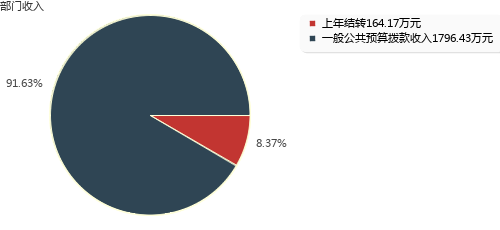 三、关于湟源县就业服务局2023年部门支出预算情况说明湟源县就业服务局2023年支出预算1960.60万元，其中：基本支出292.43万元，占14.92%；项目支出1668.16万元，占85.08%。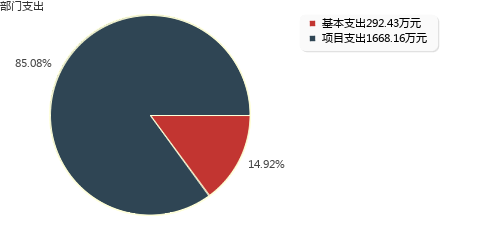 四、关于湟源县就业服务局2023年财政拨款收支预算情况的总体说明湟源县就业服务局2023年财政拨款收支总预算1960.60万元，比上年增加373.01万元，主要是市级拨付的专项资金增加。收入包括：一般公共预算拨款收入1796.43万元，上年结转164.17万元；政府性基金预算拨款收入0.00万元，上年结转0.00万元。支出包括： 社会保障和就业支出1830.26万元， 卫生健康支出20.56万元， 农林水支出92.19万元， 住房保障支出17.59万元。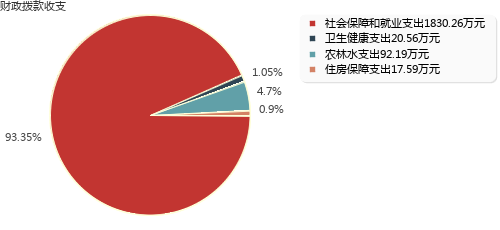 五、关于湟源县就业服务局2023年一般公共预算当年拨款情况说明（一）一般公共预算当年拨款规模变化情况。湟源县就业服务局2023年一般公共预算当年拨款1796.43万元,比上年增加397.96万元，主要是就业补助资金中社会保险补贴、求职创业补贴和公益性岗位补贴支出增加。。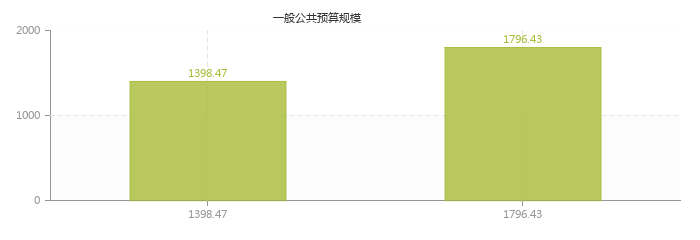 （二）一般公共预算当年拨款结构情况。社会保障和就业支出1677.28万元，占93.37%；卫生健康支出20.56万元，占1.14%；农林水支出81.00万元，占4.51%；住房保障支出17.59万元，占0.98%。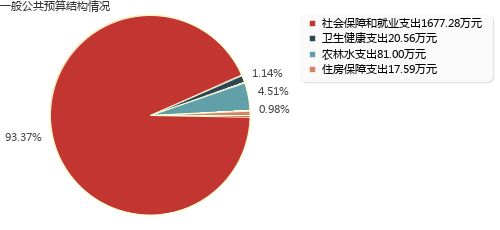 （三）一般公共预算当年拨款具体使用情况。1、社会保障和就业支出（类）行政事业单位养老支出（款）机关事业单位基本养老保险缴费支出（项）2023年预算数为18.67万元，比上年增加7.43万元，增长66.10%。主要是养老基数调整加之新招录一名人员。2、社会保障和就业支出（类）行政事业单位养老支出（款）机关事业单位职业年金缴费支出（项）2023年预算数为9.33万元，比上年增加3.71万元，增长66.01%。主要是养老基数调整，新招录一名人员。3、社会保障和就业支出（类）行政事业单位养老支出（款）其他行政事业单位养老支出（项）2023年预算数为15.62万元，比上年增加0.42万元，增长2.76%。主要是退休人员统筹外工资增加。4、社会保障和就业支出（类）就业补助（款）就业创业服务补贴（项）2023年预算数为50.19万元，比上年增加27.09万元，增长117.27%。主要是线上招聘改为线下招聘，招聘会次数增加。5、社会保障和就业支出（类）就业补助（款）职业培训补贴（项）2023年预算数为31.72万元，比上年增加26.72万元，增长534.40%。主要是培训次数和培训工种增加。6、社会保障和就业支出（类）就业补助（款）社会保险补贴（项）2023年预算数为752.50万元，比上年增加153.50万元，增长25.63%。主要是企业吸纳新增就业人数和公益性岗位补贴享受人数增加。7、社会保障和就业支出（类）就业补助（款）公益性岗位补贴（项）2023年预算数为554.00万元，比上年增加132.00万元，增长31.28%。主要是公益性岗位基数调整、享受人数增加。8、社会保障和就业支出（类）就业补助（款）职业技能鉴定补贴（项）2023年预算数为0.99万元，比上年减少6.01万元，下降85.86%。主要是职业技能鉴定补贴从技能提升行动支出，无需从预算内单列。9、社会保障和就业支出（类）就业补助（款）就业见习补贴（项）2023年预算数为8.00万元，比上年减少12.00万元，下降60.00%。主要是符合就业见习补贴标准的人数减少。10、社会保障和就业支出（类）就业补助（款）促进创业补贴（项）2023年预算数为0.00万元，比上年减少90.00万元，下降100.00%。主要是因政策改变，申请创业补贴的人数减少。11、社会保障和就业支出（类）就业补助（款）其他就业补助支出（项）2023年预算数为235.95万元，比上年增加72.54万元，增长44.39%。主要是人员调整工资，人员增加。12、社会保障和就业支出（类）其他社会保障和就业支出（款）其他社会保障和就业支出（项）2023年预算数为0.31万元，比上年增加0.09万元，增长40.91%。主要是工伤生育基数调整。13、卫生健康支出（类）行政事业单位医疗（款）行政单位医疗（项）2023年预算数为10.69万元，比上年增加0.84万元，增长8.53%。主要是人员增加，基数上调。14、卫生健康支出（类）行政事业单位医疗（款）事业单位医疗（项）2023年预算数为1.21万元，比上年增加0.66万元，增长120.00%。主要是基数上调。15、卫生健康支出（类）行政事业单位医疗（款）公务员医疗补助（项）2023年预算数为8.65万元，比上年增加1.74万元，增长25.18%。主要是人员增加。16、农林水支出（类）普惠金融发展支出（款）创业担保贷款贴息及奖补（项）2023年预算数为81.00万元，比上年增加72.00万元，增长800.00%。主要是申请创业担保贴息资金的个人和企业数增加。17、住房保障支出（类）住房改革支出（款）住房公积金（项）2023年预算数为17.59万元，比上年增加7.22万元，增长69.62%。主要是基数上调，人员增加。六、关于湟源县就业服务局2023年一般公共预算基本支出情况说明湟源县就业服务局2023年一般公共预算基本支出292.43万元，其中：人员经费276.89万元，主要包括：基本工资42.83万元、津贴补贴62.78万元、奖金47.28万元、绩效工资11.93万元、机关事业单位基本养老保险缴费18.67万元、职业年金缴费9.33万元、职工基本医疗保险缴费7.03万元、公务员医疗补助缴费8.65万元、其他社会保障缴费0.31万元、住房公积金17.59万元、其他工资福利支出30.00万元、退休费14.78万元、生活补助0.84万元、医疗费补助4.87万元；公用经费15.54万元，主要包括：办公费1.12万元、水费0.28万元、电费0.28万元、邮电费0.84万元、取暖费1.40万元、差旅费0.84万元、公务接待费0.28万元、工会经费2.16万元、公务用车运行维护费0.90万元、其他交通费用6.42万元、其他商品和服务支出1.02万元。七、关于湟源县就业服务局2023年一般公共预算“三公”经费预算情况说明湟源县就业服务局2023年一般公共预算“三公”经费预算数为1.18万元，比上年增加0.02万元，其中：因公出国（境）费0.00万元，增加0.00万元；公务用车购置及运行费0.90万元，增加0.00万元；公务接待费0.28万元，增加0.02万元。2023年“三公”经费预算比上年增加主要是公务接待次数增加。八、关于湟源县就业服务局2023年政府性基金预算支出情况的说明湟源县就业服务局2023年没有使用政府性基金预算拨款安排的支出。九、其他重要事项的情况说明（一）机关运行经费安排情况。2023年湟源县就业服务局机关运行经费财政拨款预算15.54万元，比上年预算增加1.75万元，增长12.69%。主要是本年新招录1名，人员经费增加。（二）政府采购安排情况。2023年湟源县就业服务局各单位政府采购预算总额3万元，其中：政府采购货物预算0万元、政府采购工程预算0万元、政府采购服务预算3元。（三）国有资产占有使用情况。截至2023年2月底，湟源县就业服务局所属各预算单位共有车辆1辆，其中，省级领导干部用车0辆、厅级领导干部用车0辆、一般公务用车1辆、一般执法执勤用车0辆、特种专业技术用车0辆、其他用车0辆。单价50万元以上通用设备0台（套），单价100万元以上专用设备0台（套）。（四）绩效目标设置情况。2023年湟源县就业服务局预算均实行绩效目标管理，涉及项目8个，预算金额1503.99万元。第四部分  名词解释一、收入类（一）财政拨款收入：指本级财政当年拨付的资金，包括一般公共预算拨款收入和政府性基金预算拨款收入。其中：一般公共预算拨款收入包括财政部门经费拨款、专项收入、行政事业性收费收入、罚没收入、国有资源（资产）有偿使用收入和其他收入。（二）上年结转和结余：指以前年度支出预算因客观条件变化未执行完毕、结转到本年度按有关规定继续使用的资金，既包括财政拨款结转和结余，也包括事业收入、经营收入、其他收入的结转和结余。二、支出类（一）基本支出：指为保障机构正常运转、完成日常工作任务而发生的人员支出和公用支出。（二）项目支出：指在基本支出之外为完成特定行政任务和事业发展目标所发生的支出。（三）一般公共预算“三公”经费支出：指一般公共预算安排的因公出国（境）费、公务用车购置及运行费和公务接待费支出。其中，因公出国（境）费是指部门工作人员因公务出国（境）的往返机票费、住宿费、伙食费、培训费等支出；公务用车购置及运行费是指部门购置公务用车支出及公务用车使用过程中发生的租用费、燃料费、过路过桥费、保险费等支出；公务接待费支出是指部门按规定开支的各类公务接待（含外宾接待）支出。（四）机关运行经费：为保障行政部门（含参照公务员法管理的事业部门）运行用于购买货物和服务的各项资金，包括办公及印刷费、邮电费、差旅费、会议费、福利费、日常维修费、专用材料及一般设备购置费、办公用房水电费、办公用房取暖费、办公用房物业管理费、公务用车运行维护费以及其他费用。三、支出科目类（一）社会保障和就业支出（类）行政事业单位养老支出（款）机关事业单位基本养老保险缴费支出（项）：反映机关事业单位实施养老保险制度由单位缴纳的基本养老保险费支出。（二）社会保障和就业支出（类）行政事业单位养老支出（款）机关事业单位职业年金缴费支出（项）：反映机关事业单位实施养老保险制度由单位实际缴纳的职业年金支出。（三）社会保障和就业支出（类）行政事业单位养老支出（款）其他行政事业单位养老支出（项）：反映除上述项目以外其他用于行政事业单位养老方面的支出。（四）社会保障和就业支出（类）就业补助（款）就业创业服务补贴（项）:反映财政用于支持加强公共就业服务机构提升创业服务能力和向社会力量购买就业创业服务成果的补助支出。（五）社会保障和就业支出（类）就业补助（款）职业培训补贴（项）:反映财政用于落实相关职业培训政策方面的补贴支出。（六）社会保障和就业支出（类）就业补助（款）社会保险补贴（项）:反映财政对符合条件人员就业后缴纳的社会保险费给予的补贴支出。（七）社会保障和就业支出（类）就业补助（款）公益性岗位补贴（项）:反映财政对符合条件的就业困难人员在公益性岗位就业给予的岗位补贴支出。（八）社会保障和就业支出（类）就业补助（款）职业技能鉴定补贴（项）:反映财政对符合条件人员参与职业技能鉴定给予的补贴支出。（九）社会保障和就业支出（类）就业补助（款）就业见习补贴（项）:反映财政对高校毕业生就业见习基本生活费给予的补贴支出。（十）社会保障和就业支出（类）就业补助（款）促进创业补贴（项）:反映财政为支持符合条件的高校毕业生求职创业给予的求职创业补贴，以及为支持符合规定条件的群体灵活就业、自主创业给予的一次性创业补贴等相关支出。（十一）社会保障和就业支出（类）就业补助（款）其他就业补助支出（项）:反映除上述项目以外按规定确定的其他用于促进就业的补助支出。（十二）社会保障和就业支出（类）其他社会保障和就业支出（款）其他社会保障和就业支出（项）:反映除上述项目以外其他用于社会保障和就业方面的支出。（十三）卫生健康支出（类）行政事业单位医疗（款）行政单位医疗（项）:反映财政部门安排的行政单位（包括实行公务员管理的事业单位，下同）基本医疗保险缴费经费、未参加医疗保险的行政单位的公费医疗经费，按国家规定享受离休人员、红军老战士待遇人员的医疗经费。（十四）卫生健康支出（类）行政事业单位医疗（款）事业单位医疗（项）:反映财政部门安排的事业单位基本医疗保险缴费经费，未参加医疗保险的事业单位的公费医疗经费，按国家规定享受离休人员待遇的医疗经费。（十五）卫生健康支出（类）行政事业单位医疗（款）公务员医疗补助（项）:反映财政部门安排的公务员医疗补助经费。（十六）农林水支出（类）普惠金融发展支出（款）创业担保贷款贴息及奖补（项）:反映财政用于符合条件的人员和小微企业创业担保贷款的贴息及奖补支出。（十七）住房保障支出（类）住房改革支出（款）住房公积金（项）:反映行政事业单位按人力资源和社会保障部、财政部规定的基本工资和津贴补贴以及规定比例为职工缴纳的住房公积金。四、部门专业类名词无。湟源县就业服务局序号单位名称1无部门公开表1部门公开表1部门公开表1部门公开表1收支总表收支总表收支总表收支总表单位：万元单位：万元单位：万元单位：万元收     入收     入支     出支     出项     目预算数项目（按功能分类）预算数一、一般公共预算拨款收入1796.43一、一般公共服务支出二、政府性基金预算拨款收入二、外交支出三、国有资本经营预算拨款收入三、国防支出四、财政专户管理资金收入四、公共安全支出五、事业收入五、教育支出六、上级补助收入六、科学技术支出七、附属单位上缴收入七、文化旅游体育与传媒支出八、事业单位经营收入八、社会保障和就业支出1830.26九、其他收入九、社会保险基金支出十、卫生健康支出20.56十一、节能环保支出十二、城乡社区支出十三、农林水支出92.19十四、交通运输支出十五、资源勘探工业信息等支出十六、商业服务业等支出十七、金融支出十八、援助其他地区支出十九、自然资源海洋气象等支出二十、住房保障支出17.59二十一、粮油物资储备支出二十二、国有资本经营预算支出二十三、灾害防治及应急管理支出二十四、预备费二十五、其他支出二十六、转移性支出二十七、债务还本支出二十八、债务付息支出二十九、债务发行费用支出三十、抗疫特别国债安排的支出三十一、往来性支出本年收入合计1796.43本年支出合计1960.60上年结转164.17结转下年收入总计1960.60支出总计1960.60部门公开表2部门公开表2部门公开表2部门公开表2部门公开表2部门公开表2部门公开表2部门公开表2部门公开表2部门公开表2部门公开表2部门公开表2收入总表收入总表收入总表收入总表收入总表收入总表收入总表收入总表收入总表收入总表收入总表收入总表单位：万元单位：万元单位：万元单位：万元单位：万元单位：万元单位：万元单位：万元单位：万元单位：万元单位：万元单位：万元预算部门合计上年结转一般公共预算拨款收入政府性基金预算拨款收入国有资本经营预算拨款收入财政专户管理资金收入事业收入上级补助收入附属部门上缴收入事业部门经营收入其他收入1960.60164.171796.43湟源县就业服务局1960.60164.171796.43湟源县就业服务局（本级）1960.60164.171796.43部门公开表3部门公开表3部门公开表3部门公开表3部门公开表3部门公开表3部门公开表3部门公开表3支出总表支出总表支出总表支出总表支出总表支出总表支出总表支出总表单位：万元单位：万元单位：万元单位：万元单位：万元单位：万元单位：万元单位：万元科目编码科目名称合计基本支出项目支出事业部门经营支出上缴上级支出对附属部门补助支出合计合计1960.60292.431668.16208社会保障和就业支出1830.26254.291575.9720805行政事业单位养老支出43.6343.632080505机关事业单位基本养老保险缴费支出18.6718.672080506机关事业单位职业年金缴费支出9.339.332080599其他行政事业单位养老支出15.6215.6220807就业补助1786.32210.351575.972080701就业创业服务补贴61.7761.772080702职业培训补贴36.7236.722080704社会保险补贴752.50752.502080705公益性岗位补贴584.28584.282080709职业技能鉴定补贴11.1811.182080711就业见习补贴16.4216.422080713促进创业补贴78.7078.702080799其他就业补助支出244.75210.3534.4020899其他社会保障和就业支出0.310.312089999其他社会保障和就业支出0.310.31210卫生健康支出20.5620.5621011行政事业单位医疗20.5620.562101101行政单位医疗10.6910.692101102事业单位医疗1.211.212101103公务员医疗补助8.658.65213农林水支出92.1992.1921308普惠金融发展支出92.1992.192130804创业担保贷款贴息及奖补92.1992.19221住房保障支出17.5917.5922102住房改革支出17.5917.592210201住房公积金17.5917.59部门公开表4部门公开表4部门公开表4部门公开表4部门公开表4部门公开表4财政拨款收支总表财政拨款收支总表财政拨款收支总表财政拨款收支总表财政拨款收支总表财政拨款收支总表单位：万元单位：万元单位：万元单位：万元单位：万元单位：万元收      入收      入支       出支       出支       出支       出项    目预算数项  目合计一般公共预算政府性基金预算一、本年收入1796.43一、本年支出1960.601960.60（一）一般公共预算拨款收入1796.43（一）一般公共服务支出（二）政府性基金预算拨款收入（二）外交支出（三）国防支出（四）公共安全支出（五）教育支出（六）科学技术支出（七）文化旅游体育与传媒支出（八）社会保障和就业支出1830.261830.26（九）社会保险基金支出（十）卫生健康支出20.5620.56（十一）节能环保支出（十二）城乡社区支出（十三）农林水支出92.1992.19（十四）交通运输支出（十五）资源勘探工业信息等支出（十六）商业服务业等支出（十七）金融支出（十八）援助其他地区支出（十九）自然资源海洋气象等支出（二十）住房保障支出17.5917.59（二十一）粮油物资储备支出（二十二）国有资本经营预算支出（二十三）灾害防治及应急管理支出（二十四）预备费（二十五）其他支出（二十六）转移性支出（二十七）债务还本支出（二十八）债务付息支出（二十九）债务发行费用支出（三十）抗疫特别国债安排的支出（三十一）往来性支出二、上年结转164.17二、结转下年（一）一般公共预算拨款164.17（二）政府性基金预算拨款收入总计1960.60支出总计1960.601960.60部门公开表5部门公开表5部门公开表5部门公开表5部门公开表5部门公开表5部门公开表5一般公共预算支出表一般公共预算支出表一般公共预算支出表一般公共预算支出表一般公共预算支出表一般公共预算支出表一般公共预算支出表单位：万元单位：万元单位：万元单位：万元单位：万元单位：万元单位：万元支出功能分类科目支出功能分类科目支出功能分类科目支出功能分类科目2023年预算数2023年预算数2023年预算数科目编码科目编码科目编码科目名称合计基本支出项目支出类款项科目名称合计基本支出项目支出合计合计合计合计1796.43292.431503.99208社会保障和就业支出　1677.28254.291422.9905行政事业单位养老支出　43.6343.6305机关事业单位基本养老保险缴费支出　18.6718.6706机关事业单位职业年金缴费支出　9.339.3399其他行政事业单位养老支出　15.6215.6207就业补助　1633.34210.351422.9901就业创业服务补贴　50.1950.1902职业培训补贴　31.7231.7204社会保险补贴　752.50752.5005公益性岗位补贴　554.00554.0009职业技能鉴定补贴　0.990.9911就业见习补贴　8.008.0099其他就业补助支出　235.95210.3525.6099其他社会保障和就业支出　0.310.3199其他社会保障和就业支出　0.310.31210卫生健康支出　20.5620.5611行政事业单位医疗　20.5620.5601行政单位医疗　10.6910.6902事业单位医疗　1.211.2103公务员医疗补助　8.658.65213农林水支出　81.0081.0008普惠金融发展支出　81.0081.0004创业担保贷款贴息及奖补　81.0081.00221住房保障支出　17.5917.5902住房改革支出　17.5917.5901住房公积金　17.5917.59部门公开表6部门公开表6部门公开表6部门公开表6部门公开表6部门公开表6一般公共预算基本支出表一般公共预算基本支出表一般公共预算基本支出表一般公共预算基本支出表一般公共预算基本支出表一般公共预算基本支出表单位：万元单位：万元单位：万元单位：万元单位：万元单位：万元支出经济分类科目支出经济分类科目支出经济分类科目2023年基本支出2023年基本支出2023年基本支出科目编码科目编码科目名称合计人员经费公用经费类款科目名称合计人员经费公用经费合计合计合计292.43276.8915.54301　工资福利支出256.40256.4001基本工资42.8342.8302津贴补贴62.7862.7803奖金47.2847.2807绩效工资11.9311.9308机关事业单位基本养老保险缴费18.6718.6709职业年金缴费9.339.3310职工基本医疗保险缴费7.037.0311公务员医疗补助缴费8.658.6512其他社会保障缴费0.310.3113住房公积金17.5917.5999其他工资福利支出30.0030.00302　商品和服务支出15.5415.5401办公费1.121.1205水费0.280.2806电费0.280.2807邮电费0.840.8408取暖费1.401.4011差旅费0.840.8417公务接待费0.280.2828工会经费2.162.1631公务用车运行维护费0.900.9039其他交通费用6.426.4299其他商品和服务支出1.021.02303　对个人和家庭的补助20.5020.5002退休费14.7814.7805生活补助0.840.8407医疗费补助4.874.8799其他对个人和家庭的补助399　其他支出99其他支出部门公开表7部门公开表7部门公开表7部门公开表7部门公开表7部门公开表7部门公开表7部门公开表7部门公开表7部门公开表7部门公开表7部门公开表7一般公共预算“三公”经费支出表一般公共预算“三公”经费支出表一般公共预算“三公”经费支出表一般公共预算“三公”经费支出表一般公共预算“三公”经费支出表一般公共预算“三公”经费支出表一般公共预算“三公”经费支出表一般公共预算“三公”经费支出表一般公共预算“三公”经费支出表一般公共预算“三公”经费支出表一般公共预算“三公”经费支出表一般公共预算“三公”经费支出表单位：万元单位：万元单位：万元单位：万元单位：万元单位：万元单位：万元单位：万元单位：万元单位：万元单位：万元单位：万元上年预算数上年预算数上年预算数上年预算数上年预算数上年预算数2023年预算数2023年预算数2023年预算数2023年预算数2023年预算数2023年预算数合计因公出国(境)费用公务用车购置及运行费公务用车购置及运行费公务用车购置及运行费公务接待费合计因公出国(境)费用公务用车购置及运行费公务用车购置及运行费公务用车购置及运行费公务接待费合计因公出国(境)费用合计公务用车购置费公务用车运行费公务接待费合计因公出国(境)费用合计公务用车购置费公务用车运行费公务接待费1.160.900.900.261.180.900.900.28部门公开表8部门公开表8部门公开表8部门公开表8部门公开表8部门公开表8部门公开表8政府性基金预算支出表政府性基金预算支出表政府性基金预算支出表政府性基金预算支出表政府性基金预算支出表政府性基金预算支出表政府性基金预算支出表单位：万元单位：万元单位：万元单位：万元单位：万元单位：万元单位：万元支出功能分类科目支出功能分类科目支出功能分类科目支出功能分类科目2023年预算数2023年预算数2023年预算数科目编码科目编码科目编码科目名称合计基本支出项目支出类款项科目名称合计基本支出项目支出合 计合 计合 计合 计 部门预算项目支出绩效目标公开表 部门预算项目支出绩效目标公开表 部门预算项目支出绩效目标公开表 部门预算项目支出绩效目标公开表 部门预算项目支出绩效目标公开表 部门预算项目支出绩效目标公开表 部门预算项目支出绩效目标公开表 部门预算项目支出绩效目标公开表 部门预算项目支出绩效目标公开表预算年度：2023预算年度：2023预算年度：2023金额单位：万元金额单位：万元项目名称批复数绩效目标绩效指标绩效指标绩效指标绩效指标性质绩效指标值绩效度量单位项目名称批复数绩效目标一级指标二级指标三级指标绩效指标性质绩效指标值绩效度量单位就业补助资金1,120.002021年湟源县就业服务局确定的绩效目标为：通过落实社会保险补贴、公益性岗位补贴、就业见习补贴、求职创业补贴、就业创业服务补贴等不住政策，努力实现大学生公益性岗位就业创业工作，开展能力提升、创业领域、精准服务、就业帮扶等工作，进一步畅通高校毕业生、到基层工作的的渠道，促进高校毕业生多渠道就业创业。大力开展就业援助月、春风行动等专项活动，扎实做好失业人员、残疾人、贫困劳动力等专场招聘会；坚持“数据向上集中、服务向下延伸”目标创业，创新公共就业创业服务，实现公共就业服务事项标准化建设，优化就业创业服务公共系统，着力构造线上线下协同，数据共享的就业公共服务体系，实现就业困难群众人员利益最大化。产出指标数量指标享受社会保险补贴人员数量≥171人/次就业补助资金1,120.002021年湟源县就业服务局确定的绩效目标为：通过落实社会保险补贴、公益性岗位补贴、就业见习补贴、求职创业补贴、就业创业服务补贴等不住政策，努力实现大学生公益性岗位就业创业工作，开展能力提升、创业领域、精准服务、就业帮扶等工作，进一步畅通高校毕业生、到基层工作的的渠道，促进高校毕业生多渠道就业创业。大力开展就业援助月、春风行动等专项活动，扎实做好失业人员、残疾人、贫困劳动力等专场招聘会；坚持“数据向上集中、服务向下延伸”目标创业，创新公共就业创业服务，实现公共就业服务事项标准化建设，优化就业创业服务公共系统，着力构造线上线下协同，数据共享的就业公共服务体系，实现就业困难群众人员利益最大化。产出指标数量指标享受公益性岗位补贴人员数量≥174人/次就业补助资金1,120.002021年湟源县就业服务局确定的绩效目标为：通过落实社会保险补贴、公益性岗位补贴、就业见习补贴、求职创业补贴、就业创业服务补贴等不住政策，努力实现大学生公益性岗位就业创业工作，开展能力提升、创业领域、精准服务、就业帮扶等工作，进一步畅通高校毕业生、到基层工作的的渠道，促进高校毕业生多渠道就业创业。大力开展就业援助月、春风行动等专项活动，扎实做好失业人员、残疾人、贫困劳动力等专场招聘会；坚持“数据向上集中、服务向下延伸”目标创业，创新公共就业创业服务，实现公共就业服务事项标准化建设，优化就业创业服务公共系统，着力构造线上线下协同，数据共享的就业公共服务体系，实现就业困难群众人员利益最大化。产出指标质量指标公益性岗位补贴发放准确率≥98%就业补助资金1,120.002021年湟源县就业服务局确定的绩效目标为：通过落实社会保险补贴、公益性岗位补贴、就业见习补贴、求职创业补贴、就业创业服务补贴等不住政策，努力实现大学生公益性岗位就业创业工作，开展能力提升、创业领域、精准服务、就业帮扶等工作，进一步畅通高校毕业生、到基层工作的的渠道，促进高校毕业生多渠道就业创业。大力开展就业援助月、春风行动等专项活动，扎实做好失业人员、残疾人、贫困劳动力等专场招聘会；坚持“数据向上集中、服务向下延伸”目标创业，创新公共就业创业服务，实现公共就业服务事项标准化建设，优化就业创业服务公共系统，着力构造线上线下协同，数据共享的就业公共服务体系，实现就业困难群众人员利益最大化。产出指标质量指标社会保险补贴发放准确率≥98%就业补助资金1,120.002021年湟源县就业服务局确定的绩效目标为：通过落实社会保险补贴、公益性岗位补贴、就业见习补贴、求职创业补贴、就业创业服务补贴等不住政策，努力实现大学生公益性岗位就业创业工作，开展能力提升、创业领域、精准服务、就业帮扶等工作，进一步畅通高校毕业生、到基层工作的的渠道，促进高校毕业生多渠道就业创业。大力开展就业援助月、春风行动等专项活动，扎实做好失业人员、残疾人、贫困劳动力等专场招聘会；坚持“数据向上集中、服务向下延伸”目标创业，创新公共就业创业服务，实现公共就业服务事项标准化建设，优化就业创业服务公共系统，着力构造线上线下协同，数据共享的就业公共服务体系，实现就业困难群众人员利益最大化。产出指标质量指标就业见习补贴发放准确率≥100%就业补助资金1,120.002021年湟源县就业服务局确定的绩效目标为：通过落实社会保险补贴、公益性岗位补贴、就业见习补贴、求职创业补贴、就业创业服务补贴等不住政策，努力实现大学生公益性岗位就业创业工作，开展能力提升、创业领域、精准服务、就业帮扶等工作，进一步畅通高校毕业生、到基层工作的的渠道，促进高校毕业生多渠道就业创业。大力开展就业援助月、春风行动等专项活动，扎实做好失业人员、残疾人、贫困劳动力等专场招聘会；坚持“数据向上集中、服务向下延伸”目标创业，创新公共就业创业服务，实现公共就业服务事项标准化建设，优化就业创业服务公共系统，着力构造线上线下协同，数据共享的就业公共服务体系，实现就业困难群众人员利益最大化。产出指标质量指标求知创业补贴发放准确率≥100%就业补助资金1,120.002021年湟源县就业服务局确定的绩效目标为：通过落实社会保险补贴、公益性岗位补贴、就业见习补贴、求职创业补贴、就业创业服务补贴等不住政策，努力实现大学生公益性岗位就业创业工作，开展能力提升、创业领域、精准服务、就业帮扶等工作，进一步畅通高校毕业生、到基层工作的的渠道，促进高校毕业生多渠道就业创业。大力开展就业援助月、春风行动等专项活动，扎实做好失业人员、残疾人、贫困劳动力等专场招聘会；坚持“数据向上集中、服务向下延伸”目标创业，创新公共就业创业服务，实现公共就业服务事项标准化建设，优化就业创业服务公共系统，着力构造线上线下协同，数据共享的就业公共服务体系，实现就业困难群众人员利益最大化。产出指标时效指标资金在规定时间内支付到位率≥98%就业补助资金1,120.002021年湟源县就业服务局确定的绩效目标为：通过落实社会保险补贴、公益性岗位补贴、就业见习补贴、求职创业补贴、就业创业服务补贴等不住政策，努力实现大学生公益性岗位就业创业工作，开展能力提升、创业领域、精准服务、就业帮扶等工作，进一步畅通高校毕业生、到基层工作的的渠道，促进高校毕业生多渠道就业创业。大力开展就业援助月、春风行动等专项活动，扎实做好失业人员、残疾人、贫困劳动力等专场招聘会；坚持“数据向上集中、服务向下延伸”目标创业，创新公共就业创业服务，实现公共就业服务事项标准化建设，优化就业创业服务公共系统，着力构造线上线下协同，数据共享的就业公共服务体系，实现就业困难群众人员利益最大化。产出指标时效指标资金在规定时间内下达率≥100%就业补助资金1,120.002021年湟源县就业服务局确定的绩效目标为：通过落实社会保险补贴、公益性岗位补贴、就业见习补贴、求职创业补贴、就业创业服务补贴等不住政策，努力实现大学生公益性岗位就业创业工作，开展能力提升、创业领域、精准服务、就业帮扶等工作，进一步畅通高校毕业生、到基层工作的的渠道，促进高校毕业生多渠道就业创业。大力开展就业援助月、春风行动等专项活动，扎实做好失业人员、残疾人、贫困劳动力等专场招聘会；坚持“数据向上集中、服务向下延伸”目标创业，创新公共就业创业服务，实现公共就业服务事项标准化建设，优化就业创业服务公共系统，着力构造线上线下协同，数据共享的就业公共服务体系，实现就业困难群众人员利益最大化。效益指标社会效益指标零就业家庭帮助扶持率≥95%就业补助资金1,120.002021年湟源县就业服务局确定的绩效目标为：通过落实社会保险补贴、公益性岗位补贴、就业见习补贴、求职创业补贴、就业创业服务补贴等不住政策，努力实现大学生公益性岗位就业创业工作，开展能力提升、创业领域、精准服务、就业帮扶等工作，进一步畅通高校毕业生、到基层工作的的渠道，促进高校毕业生多渠道就业创业。大力开展就业援助月、春风行动等专项活动，扎实做好失业人员、残疾人、贫困劳动力等专场招聘会；坚持“数据向上集中、服务向下延伸”目标创业，创新公共就业创业服务，实现公共就业服务事项标准化建设，优化就业创业服务公共系统，着力构造线上线下协同，数据共享的就业公共服务体系，实现就业困难群众人员利益最大化。效益指标社会效益指标因就业问题发生重大群体性事件数量＝0件就业补助资金1,120.002021年湟源县就业服务局确定的绩效目标为：通过落实社会保险补贴、公益性岗位补贴、就业见习补贴、求职创业补贴、就业创业服务补贴等不住政策，努力实现大学生公益性岗位就业创业工作，开展能力提升、创业领域、精准服务、就业帮扶等工作，进一步畅通高校毕业生、到基层工作的的渠道，促进高校毕业生多渠道就业创业。大力开展就业援助月、春风行动等专项活动，扎实做好失业人员、残疾人、贫困劳动力等专场招聘会；坚持“数据向上集中、服务向下延伸”目标创业，创新公共就业创业服务，实现公共就业服务事项标准化建设，优化就业创业服务公共系统，着力构造线上线下协同，数据共享的就业公共服务体系，实现就业困难群众人员利益最大化。满意度指标服务对象满意度指标公共就业服务满意度≥90%就业补助资金1,120.002021年湟源县就业服务局确定的绩效目标为：通过落实社会保险补贴、公益性岗位补贴、就业见习补贴、求职创业补贴、就业创业服务补贴等不住政策，努力实现大学生公益性岗位就业创业工作，开展能力提升、创业领域、精准服务、就业帮扶等工作，进一步畅通高校毕业生、到基层工作的的渠道，促进高校毕业生多渠道就业创业。大力开展就业援助月、春风行动等专项活动，扎实做好失业人员、残疾人、贫困劳动力等专场招聘会；坚持“数据向上集中、服务向下延伸”目标创业，创新公共就业创业服务，实现公共就业服务事项标准化建设，优化就业创业服务公共系统，着力构造线上线下协同，数据共享的就业公共服务体系，实现就业困难群众人员利益最大化。满意度指标服务对象满意度指标就业扶持政策经办服务满意度≥95%普惠金融发展专项资金81.00支持劳动者自主创业,自谋职业,推定解决特殊困难群众的结构性就业矛盾.产出指标数量指标本年度创业担保贷款发放额＝9万普惠金融发展专项资金81.00支持劳动者自主创业,自谋职业,推定解决特殊困难群众的结构性就业矛盾.产出指标质量指标资金足额拨付率＝100%普惠金融发展专项资金81.00支持劳动者自主创业,自谋职业,推定解决特殊困难群众的结构性就业矛盾.产出指标质量指标创业担保贷款回收率≥98%普惠金融发展专项资金81.00支持劳动者自主创业,自谋职业,推定解决特殊困难群众的结构性就业矛盾.效益指标经济效益指标创业担保基金放大倍数≥2其他普惠金融发展专项资金81.00支持劳动者自主创业,自谋职业,推定解决特殊困难群众的结构性就业矛盾.效益指标社会效益指标金融机构网点覆盖率≥60%普惠金融发展专项资金81.00支持劳动者自主创业,自谋职业,推定解决特殊困难群众的结构性就业矛盾.满意度指标服务对象满意度指标申报创业担保贷款贴息资金的个人创业者的满意度≥80%公益性岗位岗位补贴县级配套资金195.00公益性岗位安置对象为就业困难人员,优先安排符合岗位条件的距离法定退休年龄不足5年人员和零就业家庭成员,补贴标准原则上不小于当地最低工资标准,县级和市级个承担一部分资金补贴.产出指标数量指标享受公益性岗位补贴人数≥185人/次公益性岗位岗位补贴县级配套资金195.00公益性岗位安置对象为就业困难人员,优先安排符合岗位条件的距离法定退休年龄不足5年人员和零就业家庭成员,补贴标准原则上不小于当地最低工资标准,县级和市级个承担一部分资金补贴.效益指标社会效益指标公益性岗位就业率≥85%公益性岗位岗位补贴县级配套资金195.00公益性岗位安置对象为就业困难人员,优先安排符合岗位条件的距离法定退休年龄不足5年人员和零就业家庭成员,补贴标准原则上不小于当地最低工资标准,县级和市级个承担一部分资金补贴.满意度指标服务对象满意度指标享受公益性岗位补贴人员满意度≥100%公益性岗位工伤和生育县级配套资金2.50　对于符合公益性岗位补贴的人员用人单位给予相应的社会保险补贴,其中工伤及生育保险由县级部门承担.今年争取享受人数在180人以上产出指标数量指标享受公益性岗位社保补贴人数≥185人/次公益性岗位工伤和生育县级配套资金2.50　对于符合公益性岗位补贴的人员用人单位给予相应的社会保险补贴,其中工伤及生育保险由县级部门承担.今年争取享受人数在180人以上效益指标社会效益指标参加社会保险人员就业率≥85%公益性岗位工伤和生育县级配套资金2.50　对于符合公益性岗位补贴的人员用人单位给予相应的社会保险补贴,其中工伤及生育保险由县级部门承担.今年争取享受人数在180人以上满意度指标服务对象满意度指标享受公益性岗位社保补贴人员满意度≥100%就业补助资金(上级专项资金)62.992021年湟源县就业服务局确定的绩效目标为：通过落实社会保险补贴、公益性岗位补贴、就业见习补贴、求职创业补贴、就业创业服务补贴等不住政策，努力实现大学生公益性岗位就业创业工作，开展能力提升、创业领域、精准服务、就业帮扶等工作，进一步畅通高校毕业生、到基层工作的的渠道，促进高校毕业生多渠道就业创业。大力开展就业援助月、春风行动等专项活动，扎实做好失业人员、残疾人、贫困劳动力等专场招聘会；坚持“数据向上集中、服务向下延伸”目标创业，创新公共就业创业服务，实现公共就业服务事项标准化建设，优化就业创业服务公共系统，着力构造线上线下协同，数据共享的就业公共服务体系，实现就业困难群众人员利益最大化。产出指标数量指标享受公益型岗位社会保险补贴人数≥185人/次就业补助资金(上级专项资金)62.992021年湟源县就业服务局确定的绩效目标为：通过落实社会保险补贴、公益性岗位补贴、就业见习补贴、求职创业补贴、就业创业服务补贴等不住政策，努力实现大学生公益性岗位就业创业工作，开展能力提升、创业领域、精准服务、就业帮扶等工作，进一步畅通高校毕业生、到基层工作的的渠道，促进高校毕业生多渠道就业创业。大力开展就业援助月、春风行动等专项活动，扎实做好失业人员、残疾人、贫困劳动力等专场招聘会；坚持“数据向上集中、服务向下延伸”目标创业，创新公共就业创业服务，实现公共就业服务事项标准化建设，优化就业创业服务公共系统，着力构造线上线下协同，数据共享的就业公共服务体系，实现就业困难群众人员利益最大化。产出指标数量指标享受企业新增就业社会保险补贴人数≥982人/次就业补助资金(上级专项资金)62.992021年湟源县就业服务局确定的绩效目标为：通过落实社会保险补贴、公益性岗位补贴、就业见习补贴、求职创业补贴、就业创业服务补贴等不住政策，努力实现大学生公益性岗位就业创业工作，开展能力提升、创业领域、精准服务、就业帮扶等工作，进一步畅通高校毕业生、到基层工作的的渠道，促进高校毕业生多渠道就业创业。大力开展就业援助月、春风行动等专项活动，扎实做好失业人员、残疾人、贫困劳动力等专场招聘会；坚持“数据向上集中、服务向下延伸”目标创业，创新公共就业创业服务，实现公共就业服务事项标准化建设，优化就业创业服务公共系统，着力构造线上线下协同，数据共享的就业公共服务体系，实现就业困难群众人员利益最大化。产出指标数量指标享受公益型岗位补贴人数≥185人/次就业补助资金(上级专项资金)62.992021年湟源县就业服务局确定的绩效目标为：通过落实社会保险补贴、公益性岗位补贴、就业见习补贴、求职创业补贴、就业创业服务补贴等不住政策，努力实现大学生公益性岗位就业创业工作，开展能力提升、创业领域、精准服务、就业帮扶等工作，进一步畅通高校毕业生、到基层工作的的渠道，促进高校毕业生多渠道就业创业。大力开展就业援助月、春风行动等专项活动，扎实做好失业人员、残疾人、贫困劳动力等专场招聘会；坚持“数据向上集中、服务向下延伸”目标创业，创新公共就业创业服务，实现公共就业服务事项标准化建设，优化就业创业服务公共系统，着力构造线上线下协同，数据共享的就业公共服务体系，实现就业困难群众人员利益最大化。产出指标质量指标公益性岗位补贴发放标准率＝100%就业补助资金(上级专项资金)62.992021年湟源县就业服务局确定的绩效目标为：通过落实社会保险补贴、公益性岗位补贴、就业见习补贴、求职创业补贴、就业创业服务补贴等不住政策，努力实现大学生公益性岗位就业创业工作，开展能力提升、创业领域、精准服务、就业帮扶等工作，进一步畅通高校毕业生、到基层工作的的渠道，促进高校毕业生多渠道就业创业。大力开展就业援助月、春风行动等专项活动，扎实做好失业人员、残疾人、贫困劳动力等专场招聘会；坚持“数据向上集中、服务向下延伸”目标创业，创新公共就业创业服务，实现公共就业服务事项标准化建设，优化就业创业服务公共系统，着力构造线上线下协同，数据共享的就业公共服务体系，实现就业困难群众人员利益最大化。产出指标质量指标社会保险补贴发放标准率＝100%就业补助资金(上级专项资金)62.992021年湟源县就业服务局确定的绩效目标为：通过落实社会保险补贴、公益性岗位补贴、就业见习补贴、求职创业补贴、就业创业服务补贴等不住政策，努力实现大学生公益性岗位就业创业工作，开展能力提升、创业领域、精准服务、就业帮扶等工作，进一步畅通高校毕业生、到基层工作的的渠道，促进高校毕业生多渠道就业创业。大力开展就业援助月、春风行动等专项活动，扎实做好失业人员、残疾人、贫困劳动力等专场招聘会；坚持“数据向上集中、服务向下延伸”目标创业，创新公共就业创业服务，实现公共就业服务事项标准化建设，优化就业创业服务公共系统，着力构造线上线下协同，数据共享的就业公共服务体系，实现就业困难群众人员利益最大化。产出指标时效指标补贴资金在规定时间内支付到位率＝100%就业补助资金(上级专项资金)62.992021年湟源县就业服务局确定的绩效目标为：通过落实社会保险补贴、公益性岗位补贴、就业见习补贴、求职创业补贴、就业创业服务补贴等不住政策，努力实现大学生公益性岗位就业创业工作，开展能力提升、创业领域、精准服务、就业帮扶等工作，进一步畅通高校毕业生、到基层工作的的渠道，促进高校毕业生多渠道就业创业。大力开展就业援助月、春风行动等专项活动，扎实做好失业人员、残疾人、贫困劳动力等专场招聘会；坚持“数据向上集中、服务向下延伸”目标创业，创新公共就业创业服务，实现公共就业服务事项标准化建设，优化就业创业服务公共系统，着力构造线上线下协同，数据共享的就业公共服务体系，实现就业困难群众人员利益最大化。效益指标社会效益指标就业困难人员再就业人数≥234人/次就业补助资金(上级专项资金)62.992021年湟源县就业服务局确定的绩效目标为：通过落实社会保险补贴、公益性岗位补贴、就业见习补贴、求职创业补贴、就业创业服务补贴等不住政策，努力实现大学生公益性岗位就业创业工作，开展能力提升、创业领域、精准服务、就业帮扶等工作，进一步畅通高校毕业生、到基层工作的的渠道，促进高校毕业生多渠道就业创业。大力开展就业援助月、春风行动等专项活动，扎实做好失业人员、残疾人、贫困劳动力等专场招聘会；坚持“数据向上集中、服务向下延伸”目标创业，创新公共就业创业服务，实现公共就业服务事项标准化建设，优化就业创业服务公共系统，着力构造线上线下协同，数据共享的就业公共服务体系，实现就业困难群众人员利益最大化。效益指标社会效益指标城镇失业人员再就业人数 ≥1364人/次就业补助资金(上级专项资金)62.992021年湟源县就业服务局确定的绩效目标为：通过落实社会保险补贴、公益性岗位补贴、就业见习补贴、求职创业补贴、就业创业服务补贴等不住政策，努力实现大学生公益性岗位就业创业工作，开展能力提升、创业领域、精准服务、就业帮扶等工作，进一步畅通高校毕业生、到基层工作的的渠道，促进高校毕业生多渠道就业创业。大力开展就业援助月、春风行动等专项活动，扎实做好失业人员、残疾人、贫困劳动力等专场招聘会；坚持“数据向上集中、服务向下延伸”目标创业，创新公共就业创业服务，实现公共就业服务事项标准化建设，优化就业创业服务公共系统，着力构造线上线下协同，数据共享的就业公共服务体系，实现就业困难群众人员利益最大化。效益指标社会效益指标城镇新增就业人数≥1000人/次就业补助资金(上级专项资金)62.992021年湟源县就业服务局确定的绩效目标为：通过落实社会保险补贴、公益性岗位补贴、就业见习补贴、求职创业补贴、就业创业服务补贴等不住政策，努力实现大学生公益性岗位就业创业工作，开展能力提升、创业领域、精准服务、就业帮扶等工作，进一步畅通高校毕业生、到基层工作的的渠道，促进高校毕业生多渠道就业创业。大力开展就业援助月、春风行动等专项活动，扎实做好失业人员、残疾人、贫困劳动力等专场招聘会；坚持“数据向上集中、服务向下延伸”目标创业，创新公共就业创业服务，实现公共就业服务事项标准化建设，优化就业创业服务公共系统，着力构造线上线下协同，数据共享的就业公共服务体系，实现就业困难群众人员利益最大化。效益指标社会效益指标建党立卡贫困劳动力稳定就业人数≥500人/次就业补助资金(上级专项资金)62.992021年湟源县就业服务局确定的绩效目标为：通过落实社会保险补贴、公益性岗位补贴、就业见习补贴、求职创业补贴、就业创业服务补贴等不住政策，努力实现大学生公益性岗位就业创业工作，开展能力提升、创业领域、精准服务、就业帮扶等工作，进一步畅通高校毕业生、到基层工作的的渠道，促进高校毕业生多渠道就业创业。大力开展就业援助月、春风行动等专项活动，扎实做好失业人员、残疾人、贫困劳动力等专场招聘会；坚持“数据向上集中、服务向下延伸”目标创业，创新公共就业创业服务，实现公共就业服务事项标准化建设，优化就业创业服务公共系统，着力构造线上线下协同，数据共享的就业公共服务体系，实现就业困难群众人员利益最大化。效益指标社会效益指标年末城镇登记失业率＜2%就业补助资金(上级专项资金)62.992021年湟源县就业服务局确定的绩效目标为：通过落实社会保险补贴、公益性岗位补贴、就业见习补贴、求职创业补贴、就业创业服务补贴等不住政策，努力实现大学生公益性岗位就业创业工作，开展能力提升、创业领域、精准服务、就业帮扶等工作，进一步畅通高校毕业生、到基层工作的的渠道，促进高校毕业生多渠道就业创业。大力开展就业援助月、春风行动等专项活动，扎实做好失业人员、残疾人、贫困劳动力等专场招聘会；坚持“数据向上集中、服务向下延伸”目标创业，创新公共就业创业服务，实现公共就业服务事项标准化建设，优化就业创业服务公共系统，着力构造线上线下协同，数据共享的就业公共服务体系，实现就业困难群众人员利益最大化。效益指标生态效益指标技能培训就业率≥90%就业补助资金(上级专项资金)62.992021年湟源县就业服务局确定的绩效目标为：通过落实社会保险补贴、公益性岗位补贴、就业见习补贴、求职创业补贴、就业创业服务补贴等不住政策，努力实现大学生公益性岗位就业创业工作，开展能力提升、创业领域、精准服务、就业帮扶等工作，进一步畅通高校毕业生、到基层工作的的渠道，促进高校毕业生多渠道就业创业。大力开展就业援助月、春风行动等专项活动，扎实做好失业人员、残疾人、贫困劳动力等专场招聘会；坚持“数据向上集中、服务向下延伸”目标创业，创新公共就业创业服务，实现公共就业服务事项标准化建设，优化就业创业服务公共系统，着力构造线上线下协同，数据共享的就业公共服务体系，实现就业困难群众人员利益最大化。效益指标可持续影响指标项目影响持续期定性优良中低差人/次就业补助资金(上级专项资金)62.992021年湟源县就业服务局确定的绩效目标为：通过落实社会保险补贴、公益性岗位补贴、就业见习补贴、求职创业补贴、就业创业服务补贴等不住政策，努力实现大学生公益性岗位就业创业工作，开展能力提升、创业领域、精准服务、就业帮扶等工作，进一步畅通高校毕业生、到基层工作的的渠道，促进高校毕业生多渠道就业创业。大力开展就业援助月、春风行动等专项活动，扎实做好失业人员、残疾人、贫困劳动力等专场招聘会；坚持“数据向上集中、服务向下延伸”目标创业，创新公共就业创业服务，实现公共就业服务事项标准化建设，优化就业创业服务公共系统，着力构造线上线下协同，数据共享的就业公共服务体系，实现就业困难群众人员利益最大化。满意度指标服务对象满意度指标享受职业培训补贴社会保险补贴公益性岗位补贴各类人员满意度≥100%就业联络员工作补助（信息采集员）23.10对辖区在劳动年限内，有劳动能力、就业需求、处于失业状态的劳动者开展就业创业政策宣传和咨询，协助落实相关就业创业政策、失业人员就业及培训需求调查、就业失业登记、收集发布岗位信息、职业介绍、之二恩知道、推荐技能培训。产出指标数量指标享受就业联络员工作补助人数＞120人/年就业联络员工作补助（信息采集员）23.10对辖区在劳动年限内，有劳动能力、就业需求、处于失业状态的劳动者开展就业创业政策宣传和咨询，协助落实相关就业创业政策、失业人员就业及培训需求调查、就业失业登记、收集发布岗位信息、职业介绍、之二恩知道、推荐技能培训。效益指标社会效益指标新增城乡居民就业率＞20%就业联络员工作补助（信息采集员）23.10对辖区在劳动年限内，有劳动能力、就业需求、处于失业状态的劳动者开展就业创业政策宣传和咨询，协助落实相关就业创业政策、失业人员就业及培训需求调查、就业失业登记、收集发布岗位信息、职业介绍、之二恩知道、推荐技能培训。满意度指标服务对象满意度指标享受人员满意度＞85%物业管理及暖气费4.40物业管理费是指物业管理公司依据物业管理服务合同未物业使用人或者所有人提供物业管理服务，物业管理使用人或者所有人依据物业管理服务劳动合同应当付出的费用。产出指标时效指标物业管理及时性＝100%物业管理及暖气费4.40物业管理费是指物业管理公司依据物业管理服务合同未物业使用人或者所有人提供物业管理服务，物业管理使用人或者所有人依据物业管理服务劳动合同应当付出的费用。效益指标社会效益指标保证工作正常运转＝100%物业管理及暖气费4.40物业管理费是指物业管理公司依据物业管理服务合同未物业使用人或者所有人提供物业管理服务，物业管理使用人或者所有人依据物业管理服务劳动合同应当付出的费用。满意度指标服务对象满意度指标工作、服务人员满意度指标≥95%就业业务工作经费15.00积极落实国家、省、市各项就业政策，推动就业工作协同发展。产出指标质量指标各项政策落实到位≥100%就业业务工作经费15.00积极落实国家、省、市各项就业政策，推动就业工作协同发展。效益指标社会效益指标就业困难人员覆盖率≥90%就业业务工作经费15.00积极落实国家、省、市各项就业政策，推动就业工作协同发展。满意度指标服务对象满意度指标群众满意度≥98%